ПРИНЯТО                                                                               УТВЕРЖДЕНО на заседании педагогического                                              заведующий БДОУ  совета БДОУ МО                                                                     МО Динской район                                                                                                                                                               Динской район                                                                        «Детский сад №   40»                                                                                                          «Детский сад № 40»                                                                _______Толкачёва Н.В.протокол от ________ № ____ПРИЛОЖЕНИЕ № 1 к основной образовательной программе дошкольного образования БДОУ МО Динской район « Детский сад  №  40 »ПЛАН ЛЕТНЕЙОЗДОРОВИТЕЛЬНОЙ РАБОТЫ«Весь шар земной детям!»Старшая   группа 2018 годУТВЕРЖДАЮ
Заведующая БДОУ МО Динской район«Детский сад№40»_______________Н. В. Толкачёва«______» ______________ 2018 годМодель организации жизнедеятельности дошкольников в течение дня в период с 01.06. по  31.08.2018г.  в группах полного пребывания.УтверждаюЗаведующая БДОУ  МОДинской район«Детский сад  № 40»_______________ Толкачёва Н. В.Списочный состав  старшей  группы  ИюньВыведены из списка ДОУ:Абрамов Святослав,Смирнов ДмитрийСетка тематических недельМодель недели в старшей группена летний оздоровительный период.Формы и методы оздоровления детей в летний период.Работа с родителямиИЮНЬ    2018 годРабота с родителями ИЮЛЬ    2018 годРабота с родителямиАВГУСТ    2018 годПерспективно планирование летней оздоровительной работы в старшей  группе1 Июня«Счастливое  детство»Перспективно планирование летней оздоровительной работы в старшей группеИюнь1 неделя«Моя Родина   - Россия»Перспективно планирование летней оздоровительной работы в старшей группеИюнь1  неделя«Моя Родина   - Россия»Перспективно планирование летней оздоровительной работыв старшей группеИюнь2 неделя    Неделя «Человек, природа, спорт - лучшие друзья»Перспективно планирование летней оздоровительной работыв старшей группеИюнь3  неделяНеделя «Человек, природа, спорт - лучшие друзья»Перспективно планирование летней оздоровительной работыв старшей группеИюнь3  неделяНеделя «Человек, природа, спорт - лучшие друзья»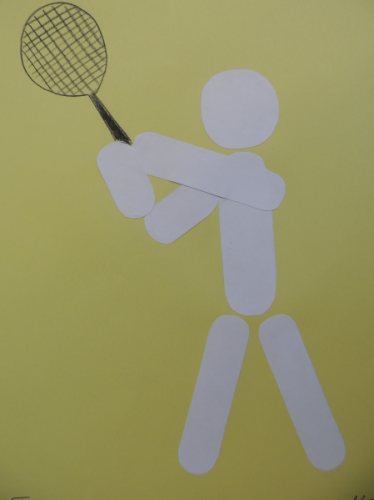 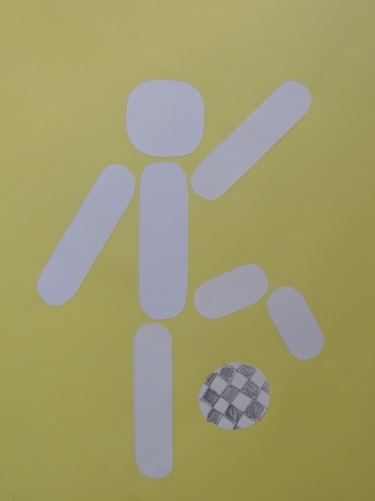 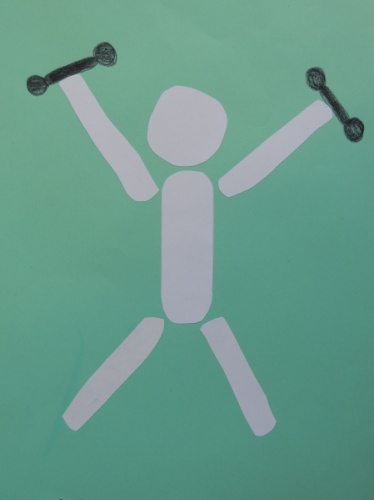 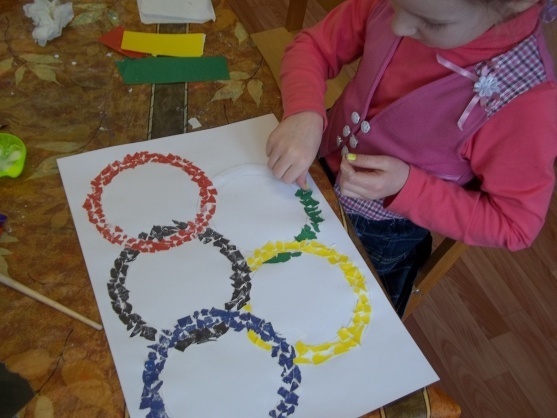 Перспективно планирование летней оздоровительной работы в старшей группеИюнь4  неделя    Неделя «Лето, ах, лето!»Перспективно планирование летней оздоровительной работы в старшей группеИюнь4  неделяНеделя «Лето, ах, лето!»Перспективно планирование летней оздоровительной работыв старшей группеИюль1  неделя    Неделя«Солнце, воздух и вода – наши лучшие друзья!»Перспективно планирование летней оздоровительной работы в старшей группеИюль1  неделяНеделя«Солнце, воздух и вода – наши лучшие друзья!»Перспективно планирование летней оздоровительной работы в старшей группеИюль2  неделя     «Неделя  веселого настроения»Перспективно планирование летней оздоровительной работы в старшей группеИюль2  неделя «Неделя  веселого настроения»Перспективно планирование летней оздоровительной работы в старшей группеИюль3  неделя    «Волшебная неделя»Перспективно планирование летней оздоровительной работы в старшей группеИюль3  неделя«Волшебная неделя»Перспективно планирование летней оздоровительной работы в старшей группеИюль4  неделя «Весёлая познавательная неделя»Перспективно планирование летней оздоровительной работы в старшей группеИюль4  неделя«Весёлая познавательная неделя»Перспективно планирование летней оздоровительной работы в старшей группеИюль5  неделя«Весёлая познавательная неделя»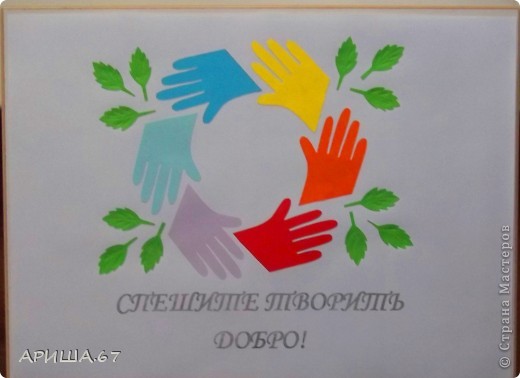 Перспективно планирование летней оздоровительной работы в старшей группеАвгуст1  неделя    Неделя Мы живём в РоссииПерспективно планирование летней оздоровительной работы в старшей группеАвгуст2  неделя    Неделя волшебный калейдоскопПерспективно планирование летней оздоровительной работы в старшей группеАвгуст2  неделяНеделя волшебный калейдоскопПерспективно планирование летней оздоровительной работы в старшей группеАвгуст3  неделя    Неделя Кладовая здоровьяПерспективно планирование летней оздоровительной работы в старшей группеАвгуст3  неделя «Неделя  Кладовая здоровья»Перспективно планирование летней оздоровительной работы в старшей группеАвгуст4  неделя     «Неделя хочу всё знать»Перспективно планирование летней оздоровительной работы в старшей группеАвгуст4  неделя«Неделя хочу всё знать»Перспективно планирование летней оздоровительной работы в старшей группеАвгуст5  неделя    «Неделя хочу всё знать»Перспективно планирование летней оздоровительной работы в старшей группеАвгуст5  неделя    «Неделя хочу всё знать»Старшая группа 5 – 6 летВремя проведенияРежимные моментыВремя проведенияУтренний прием, игры, зарядка на свежем воздухе.7.00 – 8.30Подготовка к завтраку, завтрак8.30 – 8.50Игры, подготовка к прогулке8.50 –  9.00Второй завтрак10.30 –  10.45Прогулка. Физкультурно  – оздоровительные мероприятия. Наблюдения. Игровая, коммуникативная,  самообслуживание и элементарный бытовой труд, индивидуальная работа,  познавательно –  исследовательская, восприятие художественной литературы и фольклора, музыкальная, изобразительная, двигательная, самостоятельная деятельность.9.00 – 12.25Подготовка к обеду, обед12.25 – 13.10Дневной сон13.10 – 15.00Постепенный подъем,  гигиенические и закаливающие процедуры, полдник15.00 – 15.40Прогулка, совместная деятельность педагога и воспитанников, игры.15.40 – 18.15Подготовка к ужину, ужин,  уход детей домой18.15-19.00№ п\пФ. И. ребёнкаДата рождения1Афанасьев Арсений20.04.12г2Бабенко  Дмитрий05.05.12г.3Белых  София12.06.12г.4Борисенко  Вероника04.05.12г.5Веленгурская  Полина 13.05.12.6Галуза  Вика29.02.12г.7Горбунов Артём24.04.12г.8Дудик  Дарья09.06.12г.9КислицынИларион26.10.12г.10Клещёнок Арсений 21.08.12г.11Коваленко Виктория30.08.12г.12Ковалёв Артём09.07.12г.13Короленко Елена04.08.12г.14Кузнецова Вероника13.12.12г.15Левдин Максим27.11.12г.16Логвинова  Екатерина26.12.12г.17Мгоев  Антон15.10.12г.18Олейник Анастасия11.10.12г.19Сопильняк  Наталья08.11.12г.20Теймуров Гусейн02.08.12г.21Яковенко Ангелина03.02.12г.№п/пнеделямесяц         1Неделя01.06.2018          2неделяс 04.06.2018-09.06.20183   неделяпо11.06.201815.06.2018           4Неделя18.06.2018-22.06.20185Неделя25.06.18-29.06.181Июнь"Счастливое детство"День защиты детей«Моя Родина   - Россия»«Человек, природа, спорт - лучшие друзья»«Человек, природа, спорт - лучшие друзья» «Лето, ах, лето!»2Июль«Солнце, воздух и вода – наши лучшие друзья!»«Неделя  веселого настроения»"Волшебная неделя"«Весёлая познавательная неделя»«Мы живём в России»3Август«Мы живём в России»Волшебный калейдоскопКладовая здоровья«Неделя хочу всё знать»«Неделя хочу всё знать»группастаршая группавремя проведениядни неделивремя проведенияпонедельник1.Физическая культура9.00вторник1.Физическая культура 9.00среда1. Музыка. 2. Художественное творчество:рисование9.009.40четверг1.Физическая культурана воздухе 2. Художественное творчество:лепка/ аппликация  9.009.40пятница1. 1.Музыка. 2. Художественное творчество: рисование 9.009.40№Формы и методы Содержание1.Обеспечение здорового ритма жизни1.Щадящий режим.2.Гибкий режим.3.Организация микроклимата и стиля жизни групп в летний период.4.Соблюдение питьевого режима.2.Физические упражнения1.Утренняя гимнастика.2.Физкультурно-оздоровительные занятия, упражнения, развлечения, игры.3. Подвижные и дидактические игры.4. Профилактическая гимнастика (улучшение осанки, профилактика плоскостопия, улучшение зрения и т. п.)5. Спортивные игры.6. Физкультурные минутки и динамические паузы.3.Гигиенические и водные процедуры1.Умывание.2. Мытьё рук по локоть.3. Игры с водой и песком.4.Воздушные ванны1.Проветривание помещений (сквозное).2. Сон при открытых фрамугах.3. Прогулки на свежем воздухе 2 раза в день.4. Обеспечение температурного  режима.5.Активный отдых 1.Развлечения и праздники.2.Игры и забавы.3. Дни здоровья.4. Походы на территории детского сада  и за её пределами.6.Музыкотерапия1.Музыкальное сопровождение режимных  моментов.2.Музыкальное сопровождение игр, упражнений, развлечений.3.Музыкальная и театрализованная деятельность в летний период.7.Аутотренинг и психогимнастика1.Игры и упражнения на развитие эмоциональной сферы.2.Игры-тренинги на снятие невротических состояний.3.Минутки вхождения в день.4.Психогимнастика.5.Игровой самомассаж.6.Дыхательная, пальчиковая гимнастика.8.Закаливание1.Хождение босиком на улице.2.Игровой массаж.3. «Тренажёрный путь» (в группе).4.  «Дорожка здоровья» на улице5. Обливание ног водой.9.Пропаганда ЗОЖОрганизация консультаций, бесед.10.ВитаминотерапияВключение в рацион питания: соков, фруктов, овощей, зелени№Тема мероприятияДата проведения1Консультация для родителей « Чтобы дети были здоровыми или рекомендации родителям к проведению летнего  оздоровительного периода»01.06.2018 г.2Памятка "Правила общения в семье"Памятка "Родители должны знать, что..."С 04.06. - 08.06. 2018 г.3Рекомендации родителям  "Обучение детей правилам пожарной безопасности"В течение месяца4Консультации: «О летнем отдыхе детей»Буклет «Море, солнце, пляж»Информационный листок «Мы отдыхаем на природе».   «Роль подвижных игр в развитии детей дошкольного возраста». С 18.06. - 29.06.2018 г.Индивидуальные беседы, памятки, консультации  по ПДДКонсультации для родителей «Правила безопасности для детей. Безопасность на дорогахПамятка для родителей "Безопасность детей - забота взрослых"Памятка"Уроки ” поведения детей на улице.Индивидуальная беседа  с родителями"Безопасность  дорожного движения во многом зависит от вас самих!"«Памятка для родителей по воспитанию грамотного пешехода»01.06.2018 г.08.06.2018 г.15.06.2018 г.22.06.2018г.29.06.2018г.№Тема мероприятияДата проведения1Памятка "Лето и безопасность наших детей" Памятка "Детский травматизм в летний период""С 02.07 - 06.07.2018г.2Консультация "Осторожно - солнце! Солнце доброе и злое."Конкурс рисунков. "Со спортом всегда по пути"  С  09.07 - 13.07.2018 г.3Памятка   "Тепловой  и солнечный удар"   Выставка детских работ    «Чтобы не было беды…».С 16 - 20.07.2017 г.4Консультация «Как провести выходной день с детьми»Индивидуальные беседы с родителями. Тема: «Использование природных факторов для закаливания детей летом».С 23.07. - 31.07.2018 г.5Индивидуальные беседы, памятки, консультации по ПДДКонсультация для родителей о Правилах Дорожного ДвиженияПамятка для родителей «Грамотный  пассажир»Консультация "Безопасные шаги на пути к безопасности на дороге"Памятка  Обучение детей безопасному поведению на дороге07.07.2018 г.14.07.2018г.21.07.2018г.28.07.2018г.№Тема мероприятияДата проведения1Консультация "Закаливание в летний период"С 01.08. - 03.08.2018 г.2Консультация  для родителей «Фликеры – светоотражающие  элементы на детской одежде»С 06.08. - 10.08.2018  г.3Консультация для родителей. «Под парусом лето летит над землёй» С 13.08. - 17.08.2018 г.4Памятка "Остерегайтесь клещей"Памятка   "Солнечный удар"С 20.08. - 24.08.2018 г.5Рекомендации для родителей "Соблюдайте осторожность"С 27.08. - 30.08.2018 г.5Индивидуальные беседы, памятки, консультации  по ПДДПамятка для родителей  "Правила перевозки детей в автомобиле»Памятка для родителей"Дисциплинированное поведение на улице"Консультация для родителей «Лето и безопасность ваших детей».Индивидуальная беседа для родителей "Велосипед и велосипедист"Консультация для родителей «Безопасная дорога»03.08.2018 г.10.08.2018 г.17.08.2018 г.24.08.2018 г.31.08.2018г.1 июня  2018годПятницаДень  защиты  детейБеседа с детьми "День защиты детей — 1 июня", Рассматривание карточек «Права ребёнка». Строительно – конструктивная  игра «Создай схему».  Консультация для родителей  «Чтобы дети были здоровыми или рекомендации родителям к проведению летнего  оздоровительного периода»т Восприятие художественной литературы, фольклор. «Добрый волшебник» Изобразительная деятельность. Конкурс рисунков на асфальте «Моё счастливое детство». Беседа с детьми на тему: «Право ребёнка жить и воспитываться в семье» Трудовая деятельность (полив грядок на огороде). Опытническая работа «Свойства песка». П/и: «Бубенцы» «Найди фигуру», «В кругу с мячом». Д/и: «Вставь пропущенное слово». С.Р.И. «Мы готовимся к празднику» Театрализованная игра «Дружная семья»Консультации для родителей «Правила безопасности для детей. Безопасность на дорогах4 июня 2018 годПонедельник5 июня 2018 годВторник6 июня 2018 годСредаДень любителей природыДень тишины День мои друзьяДень любителей природыДень тишины День мои друзьяНаблюдение с детьми за лужами. Беседа «Почему надо беречь природу». Восприятие художественной литературы, фольклор. Е.Благинина«Одуванчик». Трудовая деятельность (рыхление почвы вокруг растений). П/и: «Тихая охота», «Уголок», «Медведь и пчёлы», «  Кто скорее снимет ленту». Д/и: «Найди  схему». С.Р.И. «Библиотека», Театрализованная игра «Маляр», рассматривание иллюстраций и фотографий «Природа нашего края». ОБЖ «Правила поведения на природе». Памятка для родителей «Родители должны знать, что…»Строительно – конструктивная игра «Что изменилось?» Беседа «Приятные и неприятные  (зачем нам уши)». Восприятие художественной литературы, фольклор. Е.Благининой «Посидим в тишине». Экологическая игра «Воздух, земля, вода» Наблюдение за ласточками и воробьями.  Трудовая деятельность  кормление птиц . Р.Н.И. «Алёнушка и Иванушка» П/и  «У ребят порядок строгий»,«Заколдованный  шарик», «Совушка», Д/и: «Вставь пропущенное слово», «Кто это?»С.Р.И. « Игрушки у врача».  театрализованная игра «Пароход гудит». Словесная игра «Кто позвал».Строительно – конструктивная игра «Составь из палочек»Театрализованная игра «Барабанщики»  Беседа «Нет друга – ищи, а  найдёшь береги» Т.А. Шорыгина  Рассказы  детей о свои друзьях. Пение песен про дружбу. Стихи пословицы о дружбе. Строительно – конструктивная игра «Найди ошибку», Изобразительная деятельность рисование «Мои друзья» . Театрализованная  игра  «Пароход гудит»  Трудовая деятельность (полив растений на грядках). П/и: «Мы весёлые ребята», «Ловишка  бери ленту» С/р «Пароль»,  Д/и: «Составь букет». Восприятие художественной литературы, фольклор.«Волшебное пёрышко» Т.А. Шорыгина «Беседы о плохом и хорошем поведении» стр. 797 июня  2018 годЧетверг8 июня 2018 годПятница9 июня 2018 годСуббота (за понедельник)День транспортаДень русской народной игрушкиДень Независимости РоссииДень транспортаДень русской народной игрушкиДень Независимости РоссииБеседа на тему "Транспорт" Наблюдение с детьми за проезжающим транспортом. Рассматривание альбома«Транспортные средства», Коллективная аппликация«Транспорт». Д. игра «Почини машину» Спортивное соревнование «Весёлая скакалочка». Загадывание загадок о транспорте. Трудовая деятельность (уборка участка от веток и листьев). С/р: « Лечебница для животных».  Д/и: «Подбери элементы к жанру»,  П/и:  «Стадо и волк», «Охотники и зайцы»,  «Успей пробежать.»  Театрализованная игра «Качели» Строительно – конструктивная игра «Меняясь местами» «Погружение в сказку» Беседа с детьми «Русская народная игрушка - какая она?» (матрёшки, дымковские, городецкие.ит.д). Восприятие художественной литературы, фольклор. Стихов об игрушках.Н.Агашкова. Беседа с детьми на тему: «Соблюдаем режим дня» (ОБЖ). Изобразительная деятельность "Народные игрушки", Трудовая деятельность (прополка растений на огороде). Театрализованная  игра «Гврмошка». П/и: «Медведь и пчёлы», «Гуси - лебеди». живописи», «С/р.: «Поликлиника»,Наблюдение за растениями наогорода, исследовательская деятельность «Что будет, если огород не пропалывать?». Р.Н.И. «Бабушка Маланья» Д/и: «Что изображено в натюрморте» Строительно – конструктивная игра «Роботы»Беседа с детьми « Россия – наша Родина» Мы живём в России. Восприятие художественной литературы, фольклор.  И.С. Никитина «Русь». Изобразительная деятельность «Я живу в России», Настольная игра «Наша Родина», Д.И. «Зоопарк»Заучивание стихотворения Нестеренко «Родина» Трудовая деятельность (подметание дорожек, С/р «Встреча гостей», П/и: «Гуси лебеди», «Медведь и пчёлы», «Коснись железа»Театрализованная игра «Ошибки в узоре»,  Строительно  – конструктивная игра «Роботы»13   июня 2018годСреда14 июня 2018годЧетверг15  июня 2018годПятницаДень цветовДень огородникаДень насекомыхНаблюдение с детьми за одуванчиками. Беседа «Зачем люди сажают цветы?» Восприятие художественной литературы, фольклор.: М.Пришвин «Золотой луг», А.Толстой «Колокольчики»,  Трудовая деятельность (полив цветов на клумбе). Настольная игра Пазлы, «Составь букет»,  Д/и «Назови цветы, которые знаешь», «Какого цвета цветок», «Хватит ли?». С.р.и. «Военные разведчики».Изобразительная деятельность "Мои любимые цветы", Опытническая работа (какие условия нужны цветам) Словесная игра « Назови слова, в которых второй звук гласный» П/и: «Лягушка и цапля»», «Не оставайся на полу», «Самолёты»Театрализованная игра на развитие пластики.Развлечение  для детей 5-6 лет. ( по плану муз. работника,  по теме цветы) Строительно – конструктивная игра «Птица счастья»Беседа с детьми  «Какие овощи вы знаете?», наблюдение завязей помидоров – закрепить знания о стадиях развития растений. Д/и «Вершки корешки», «Чудесный мешочек», «Подбери фигуру». Изобразительная деятельность (лепка из пластилина ) «Овощи». ОБЖ – «О правильном питании и пользе витаминов», С.р.и. «ПДД», Строительно – конструктивная игра «Осьминожки». Театрализованная игра «На развитие пластики», трудовая деятельность (удаление сорняков с грядок огорода), словесная игра «Угадай слово». П.и. «Укого мяч», «Совушка», «Ловишка бери ленту». Развлечение «Вечер загадок» Наблюдение с детьми за  насекомыми. Беседа с детьми «Такие разные насекомые». Восприятие художественной литературы, фольклор. И.Соколов -Микитов «Кузнечик», «Пауки», «Рой». Изобразительная деятельность «Разные бабочки» Работа по ОБЖ «Опасные насекомые» Строительно – конструктивная игра «На развитие пластики»,  театрализованная игра   «Погружение в сказку». С.р.и. «Волшебники», «Пограничники». Д/и «Назови  и сосчитай», «Что растёт в саду». П/и «К названому дерево или кустарник - беги»,  «Бездомный заяц», «Не оставайся на полу», «Космонавты»18 июня 2018 годПонедельник19  июня 2018 годВторник20   июня 2018 годСредаДень хороших манерДень радугиДень туристаДень хороших манерДень радугиДень туристаБеседа «Хорошие манеры». Д/и: «Незнайка в гостях». Наблюдение с детьми за одуванчиками.Заучивание стихотворения А.Майкова «Летний дождь». Работа по ОБЖ «Таблетки детям не конфетки» Д/и: «Найди ошибку», «Скажи словом». П/и: «Пятнашки», «Докати мяч», «На одной ноге».С.р.и. «На дрогах города»Строительно – конструктивная игра «Карусель»Театрализованная игра «Паровозики».Трудовая деятельность (полив овощей, растений). Работа с родителями, информационный листок «Мы отдыхаем на природе».Беседа «Что такое радуга?» Наблюдение с детьми за пчелой. Восприятие художественной литературы, фольклор.: И.Соколов-Микитов «Радуга». Уроки Айболита «Что делать, если ты поранился?» Трудовая деятельность (полив растений на огороде). Опытническая работа (вспомнить свойства песка). Д/и «Угадай, какое число пропущено» П/и: «Уведи мяч в свой круг», «В катящийся мяч», «Успей пробежать», «Запрещенные движения» Строительно-конструктивная игра «Масленица», С.р.и. «Кафе». Театрализованная игра «Сюжеты в играх»Беседа «Туристы – кто это такие?»  Восприятие художественной литературы, фольклор.: Р. Фийдуллина «Все твое». Прослушавание аудиозаписи «Лес» с голосами птиц.Наблюдение с детьми за многообразием растительного мира.Трудовая деятельность (полить цветы на клумбе). Изобразительная деятельность Рисование"Мой поход", Опытническая работа «Найди части света» (компас). Работа по ОБЖ «Если ты потерялся». П/и «Котел», «Календарики», «Караси и щука»  Д/и «Подбери фигуру»  С/р «Путешествие на самолете» Строительно-конструктивная игра «Жители сказочного леса» Театрализованная игра «Великаны и гномы»21 июня 2018 годЧетверг22  июня 2018годПятницаДень спортаДень здоровьяДень спортаДень здоровьяНаблюдение с детьми за погодой. Беседа с детьми «Какие виды спорта вы знаете?». Спортивное соревнование между детьми подготовительной и старшей группы «Спорт - это сила и здоровье». Самостоятельная деятельность. Аппликация по выбору «Мячи», «Любые виды спорта» . Беседа с детьми «Если хочешь быть здоров - закаляйся!» ОБЖ  Театрализованная игра «Что ты слышишь?» П/и «Ловец с мячом», «Сбей кеглю», «Кто скорее», «Прыжки через веревку» Д/и «Сломанная машина»  С/р «Музей»  Строительно-конструктивная игра «Товары для базара». Работа с родителями, консультация «Подвижные игры и их значение в развитии ребёнка» Наблюдение с детьми за красотой окружающего мира. Беседа с детьми «Здоровье - это важно!» Продуктивная деятельность (конструирование из бумаги - оригами). Беседа с детьми «Если хочешь быть здоров - закаляйся!» ОБЖ.  П/и «Угадай, кого поймали», «Не попадись», Трудовая деятельность (работа на клумбе). Изобразительная деятельность рисование"Овощи и фрукты" , Д/и «Художники»  С.р.и «Космонавты» Театрализованная игра «Загадки без слов» Строительно-конструктивная игра «Ковры».  Праздник  «День здоровья» (по плану муз. руководителя)25 июня 2018 годПонедельник26  июня 2018 годВторник27   июня 2018годСредаДень забавных игр День тишиныДень НептунаДень забавных игр День тишиныДень НептунаБеседа с детьми: «Мои любимые игры» Спортивное соревнование «Мы весёлые ребята». Трудовая деятельность выдёргивание травы в цветнике .  Чтение народных сказок. П/и «Быстрее по местам», «Карусель.» , «Море волнуется раз...», «Пятнашки».  Д/и «Собери фигуру», «Испорченный телефон»,  «Кто где живёт».С/р «На дорогах города». Беседа с родителями «Клещ выходит на охоту».Строительно – конструктивная игра«Карусель»Театрализованная игра на развитие пластикиБеседа «Тишина наш друг». Наблюдение с детьми за восходом солнца, обратить внимание, что оно восходит на востоке.  Восприятие художественной литературы, фольклор. Е.Благининой «Посидим в тишине». Трудовая деятельность. Коллективный труд на участке по уборке территории. Строительно – конструктивная игра«Домик» из счётных палочек» Театрализованная игра  на развитие пластики П/и «Охотники и утки», «Птички и кошка», «Успей пробежать». Д/и: «Вчера, сегодня, завтра». С/р «Кафе». Работа с родителями, беседа «Учите видеть прекрасное».Беседа «Морские чудеса»  Концерт для детей младшей группы «Малыши в гости к нам пришли». Рассматривание альбома «Обитатели морских глубин». Беседа с детьми по ОБЖ «Правила поведения на воде». Изобразительная деятельность  рисование "Морские обитатели"Трудовая деятельность (подметание дорожек), Д/и «Собери фигуру», «Назови морских обитателей», , «Почему овал не катится».  С/р «Путешествие». П/и «Караси и щука», «Карусель»,  «Море волнуется раз...», «Быстрее по местам» , «Ручеек», «С кочки на кочку». Строительно – конструктивная игра«Жители сказочного леса», «Рыбка» - пластилинТеатрализованная игра на развитие пластикиРабота с родителями, раздача буклетов «Море, солнце, пляж».28  июня 2018 годЧетверг29  июня 2018 годПятницаПушкинский деньДень огородникаПушкинский деньДень огородникаРассматривание книг А. С. Пушкина. Беседа с детьми по ОБЖ: «Контакты с незнакомыми людьми дома» Трудовая деятельность (полив растений в цветнике).  П/и «Кто скорее», «Прыжки через верёвку», Игры-забавы «Классики» Лепка "Лебедь" Д/и «Испорченный телефон», «Почему овал не катится». С/р «Цирк». Д/и: «На птицефабрике».  Двигательная деятельность «Лошадки».Изобразительная деятельность лепка "Лебедь" Строительно – конструктивная игра«Товары для базара» кубики постройка базара.Театрализованная игра на развитие пластики.Восприятие художественной литературы, фольк. Чтение сказок А. С. Пушкина.Беседа с детьми «Какие овощи вы знаете». Наблюдение  за ростом растений закрепить знания о стадиях развития растений. Отгадывание загадок об овощах. Изобразительная деятельность  рисование "Мой огород" , Д/и «Что растёт в саду, а что в огороде», «Вершки - корешки,  «Расскажи про свой узор».  Трудовая деятельность (прополка грядок на огороде, вырывание сорняков, полив растений). П/и «Угадай кого поймали», «Не попадись».  С/р «Магазин», «Космонавты». Самостоятельная деятельность (лепка из пластилина «Дары лета»). Строительно – конструктивная игра«Ковры» плетение из полосок бумагиТеатрализованная игра на развитие пластики2 июля  2018 годПонедельник3  июля  2018 годВторник4   июля  2018годСредаДень водыДень солнцаДень ветеркаДень водыДень солнцаДень ветеркаБеседа с детьми «Вода. Какая она?». Заучивание стихотворения В.Бальмонта «Росинка». Опытническая работа (испарение воды).Трудовая деятельность (полив цветов на участке). Д/и «Для чего нужен этот предмет?», Д/и «Кто больше назовёт предметов?».  П/и «Третий лишний», «Хитрая лиса», «Встречные перебежки» С/р игра «Зоопарк». Театрализованная игра «Музыкальный диалог»,  строительно – конструктивная игра «Моделирование»Беседа «Солнце».Восприятие художественной литературы, фольклор. Детям о космосе Театрализованная игра «Пантомима»,  строительно – конструктивная игра «Моделирование по схеме»Наблюдение за вороной.Трудовая деятельность (рыхление почвы вокруг растений). Д/и: «Найди слово», «Узнай по голосу» ( вариант 1).  Р.Н.И. «Попрыгунчики – воробышки» П/и: «Ключи» , «Сбей мяч» С/р. и. «Салон красоты».Беседа «Откуда берётся ветер?». Наблюдение за подорожником. Восприятие художественной литературы, фольклор. -  прослушивание  отрывка А.С. Пушкина «Ветер, ветер ты могуч...», «Приключения Кап и Ли».  Театрализованная игра на развитие плавных движений рук,   строительно – конструктивная игра «Мосты» Опытническая работа (определение силы и направления ветра с помощью ленточек). С/р. «Строим станции метро». Изобразительная деятельность (рисование) «Разноцветные бабочки».  Р.Н.И. «Весёлая ткачиха».   Д/и «Что слышно?» , «Узнай по голосу» (вариант 2). П/и «Ловишка,  бери ленту», , «Перебежки» Трудовая деятельность (рыхление почвы вокруг растений).5  июля   2018годЧетверг6 июля   2018годПятницаДень имениДень СемьиДень имениДень СемьиБеседа с детьми «Моё имя». Д/и «Говори наоборот»,  «Что это?», П/и   «Дорожка препятствий», «Забей мяч», «Сбей кеглю».  Трудовая деятельность (помощь малышам в уборке игрушек на участке). Театрализованная игра «Телефон»,   С/р. «Парикмахерская», строительно – конструктивная игра «Ошибки в узоре». Изобразительная деятельность Аппликация "Моё имя". Цель: закрепить приёмы обрывания.  Развлечение «Я люблю свое имя»Беседа с детьми «Беседа об истории возникновения праздника Дня Семьи, любви и верности». Изобразительная деятельность рисование "Моя семья", Театрализованная игра на развитие плавных движений рук. Беседа с детьми по ОБЖ «Если ты потерялся». Трудовая деятельность (протирание пыли в шкафчике большой беседки). Наблюдение с детьми за бабочкой капустной белянкой, строительно – конструктивная игра «Сделай  как я». С/р.и. «Строительство железной дороги».  Д/и «С одним обручем» (вариант 1), «Подбери слово».  П/и «Сбей кеглю», «Раз, два, три – беги!», «Вейся, венок». Игровая деятельность. П/и «О -  ей – ей –ей!». Работа с родителями по ПДД9 июля  2018 годПонедельник10  июля  2018 годВторник11   июля  2018годСредаДень урожаяДень строительных профессийДень песниДень урожаяДень строительных профессийДень песниБеседа с детьми «Что нам лето подарило». Рассматривание альбома «Овощи и фрукты». Заучивание стихотворения Е. Серовой «Ромашка».Трудовая деятельность (кормление птиц). Наблюдение с детьми за птицами. Строительно - конструктивная игра «Моделирование по схеме» Театрализованная  игра 1. Игра «Веселый Старичок - Лесовичок»Подвижная игра  Гуси-лебеди     стр. 71    Карусель     стр. 73 Игровая деятельность игра – забава «Крокодил»  Дидактическая игра «Угадай по действиям» , "Кузовок" Сюжетно - ролевая игра Карточка № 1. «Дом, семья»  Двигательная деятельность 1.«Перешагни  — не задень».  Малоподвижные игры  4.«Дом»     стр.10Беседа с детьми «Профессия строитель» Восприятие художественной литературы, фольклор. С. Баруздин «Кто построил этот дом?». В. Маяковский «Кем быть?»Беседа с детьми по ОБЖ «Опасные предметы». Опытническая работа (свойства мокрого песка). Трудовая деятельность (уборка камешков и веточек на участке). Строительно - конструктивная игра «Сделай как я». Двигательная деятельность 6. «Передача мяча в колонне».  "Доброе утро, охотник!" Малоподвижные игры 12.«Три медведя»     стр.13 Театрализованная  игра 8. Игра «Как варили суп» на имитацию движений Подвижная игра Мышеловка     стр. 74, Не оставайся на полу (на земле)     стр. 77 Дидактическая игра «Это очень хорошо, а вот это плохо» Сюжетно - ролевая игра  Карточка №6 «Поликлиника»Беседа с детьми «Ваши любимые песни». Трудовая деятельность (рыхление почвы вокруг растений). Наблюдение за деревьями и кустарниками Исследовательская деятельность (рассматривание песка через лупу) Строительно – конструктивная игра «Построй по модели» Театрализованная игра  20. Расскажи стихи руками  Д/и «Шутка»,  С/р.и.  Карточка №11. «Зоопарк» Восприятие художественной литературы, фольклор. Л. Петрушевская «Кот, который умел  петь» (папка развитие речи и чтение) Развлечение мои любимые песни. С. - р. и. Карточка №11. «Зоопарк»  П. и. «Чье звено скорее соберется» ,  «Прыжки через скакалку»,  «Удочка»    Двигательная деятельность П. и. 11. «Ров справа!» Р.Н.И. "Освобождение пленного" Малоподвижные игры 18."Вершки и корешки" Развлечение. Пение любимых  песен «Песенка - чудесенка»  Изобразительная  деятельность рисование «Волшебный цветок». 12  июля   2018 годЧетверг13  июля   2018 годПятницаДень середины летаДень спортаДень середины летаДень спортаБеседа с детьми «Июль - середина лета». Заучивание стихотворения 3. Александровой «Дождик». Наблюдение за  одуванчиком  Трудовое поручение уборка участка Опытническая работа (зачем растениям солнечный свет). Д. игра «Моя любимая сказка». Изобразительная деятельность   лепка "По замыслу" Сюжетно - ролевая игра Карточка  № 9. «Аптека» Подвижная игра  Кто скорее     стр. 76    Пастух и стадо     стр. 76   Двигательная деятельность Подвижная игра  Сборник подвижных игр Э.Я. Степаненкова стр. 81  «Кто скорее до флажка» , Р.Н.И. «Фыфки – пыфки», Малоподвижные игры 16.«У меня есть все»     Строительно – конструктивная игра «Ошибки в узоре», Театрализованная  игра-пантомима  «Нос, умойся!»  Д/и «Как можно ещё сказать»Лепка "Цветы на полянке" Беседа с детьми «Спорт – это здоровье». Спортивное соревнование между детьми подготовительной и старшей группы «Спорт - это сила и здоровье».  Изобразительная деятельность. Конкурс рисунков. рисование "Со спортом всегда по пути"  Конструктивная деятельность (конструирование из бумаги – оригами самолёт). Опытническая работа (полёт бумаги в разном виде).  Строительно – конструктивная игра «Что изменилось?» Театрализованная игра Игра-пантомима «Был у зайца огород» (В.Степанов.) Наблюдение за небом. Исследовательская деятельность «Уличные тени», трудовое поручение помощь младшим детям в уборке участка.Дидактическая игра «Узнай по голосу» 1 вариант Сюжетно - ролевая играКарточка №12. «Магазин» Подвижная игра  Кошка и мышка     Мы веселые ребята…  Двигательная деятельность 23. «Проведи мяч», "Посикота". Малоподвижные игры 20."Дни недели"  Работа с родителями по ПДД16 июля  2018 годПонедельник17 июля  2018 годВторник18   июля  2018 годСредаДень веселого настроенияДень сказокМой детский садДень веселого настроенияДень сказокМой детский сад Беседа "Моё настроение"Восприятие художественной литературы, фольклор. Н.Носова «Фантазеры»Эстафеты парами. Самостоятельная деятельность (оригами - самолет) Разучивание скороговорки «Во дворе трава...» Трудовая деятельность (удаление сорняков из цветника). Народная игра «Море волнуется раз...», Опыт "Песок - природный фильтрат"Д/и «Кто знает, пусть дальше считает.» С/р"Больница"П/и «Шофёры», «Мышеловка». «Космонавты».Чтение сказки Г. Х. Андерсен "Дикие лебеди"Беседа с детьми «Мои любимые сказки». Литературная викторина «Из какой сказки герой». Конкурс рисунков «Моя любимая сказка».Трудовая деятельность (полив растений). Вечер развлечений «Рассматривание иллюстраций по сказкам Пушкина А.С.».Восприятие художественной литературы, фольклор.«Чипполино»П/и  «Не оставайся на полу»,   «Карусель», «Море волнуется…» Д/и. «Четыре стихии», Самостоятельная деятельность (раскраски из сказок).С/р и «Библиотека» Беседа "Я люблю тебя, мой садик!"Наблюдение за передвижением насекомых. Заучивание отрывка А.С. Пушкина «Ветер, ветер ты могуч...» Опытническая работа (определение силы и направления ветра с помощью ленточек). Изобразительная деятельность рисование «Детский сад»Д/и «Летает  - не летает», «Съедобное - не съедобное», «Скажи похоже» (вариант 1)П/и «Гори, гори ясно», Гуси – лебеди». «Удочка»эстафета – передай флажок. Трудовая деятельность (удаление сорняков).С/р и «Детский сад»19  июля   2018 годЧетверг20 июля   2018 годПятницаДень  «Пусть всегда будет солнце»День вежливостиДень  «Пусть всегда будет солнце»День вежливостиБеседа с детьми «Солнце – самая большая звезда». Восприятие художественной литературы, фольклор. «Три золотых волоска Деда – Всеведа» Беседа с детьми по ОБЖ «Солнце друг и враг». Словесная игра «Назови слова на заданный звук...» Трудовая деятельность (помощь малышам в уборке игрушек на участке).Изобразительная деятельность. Аппликация  «Солнышко нарядись, солнышко улыбнись»Наблюдение за бабочкой.С/Р «Концерт».П/и «Чье звено скорее соберется», «Мыши и кот». Д/и «Слушай хлопки», Строительно – конструктивная игра «Выложи сам»Беседа с детьми «Если мы вежливы». Восприятие художественной литературы, фольклор.  О. Осеевой «Волшебное слово». Наблюдение за насекомыми.Игровые упражнения. «Скажи комплимент товарищу».Словесная игра «Скажи ласковоИзобразительная деятельность рисование  "Сердечко для друга". Трудовая деятельность (полив цветов на клумбе). С/р «Парикмахерская».Д/и «Отгадай предмет по названиям его частей», «Скажи по другому». П/и «Дни недели», «Затейники», «Попади в обруч». Строительно – конструктивная игра  «Машина»24 июля  2017 годПонедельник25  июля  2017 годВторник26   июля  2017 годСредаДень животныхДень птицДень волшебстваДень животныхДень птицДень волшебстваБеседа с детьми «Каких вы знаете домашних и диких животных, и чем они отличаются?» Восприятие художественной литературы, фольклор. Произведение  А. Опкова «Зверобой». Загадывание загадок о животных. Игры-забавы «Выбивной», «Классики». Трудовая деятельность (удаление сорняков на грядках огорода). Рассматривание карточек «Животные России». Д/и «Съедобное не съедобное», «Кто больше назовёт действий?»П/и « Не оставайся на полу», «День и ночь», «Зайцы и волк»С/р «Семья»Театрализованная игра «Этюды» Строительно – конструктивная игра  «Птица счастья»Наблюдение с детьми за птицами. Беседа с детьми «Птицы – наши друзья». Загадывание загадок о птицах. Рассматривание карточек «Птицы». Беседа с детьми по ПДД «Пешеходный переход». Д/и «Угадай птицу по описанию». Д/и «Съедобное не съедобное», П/и «Удочка», «Кошка и мышки»Беседа с детьми «Что такое волшебство». Чтение любимых волшебных сказок. Наблюдение за пескомИзобразительная деятельность. Рисование "Я - волшебник", Беседа с детьми по ОБЖ «Если тебя зовет незнакомый человек». Трудовая деятельность (помочь малышам навести порядок в беседке). Опытническая работа (Рассматривание песка через лупу). П/и «Птички в гнёздышках», «Жуки и пчёлы», Д/и «Сравнение слов»С/р «Магазин»Театрализованная деятельность «Пантомимы»26  июля   2017 годЧетверг27июля   2017 годПятницаДень математикиДень  Дружные ребятаДень математикиДень  Дружные ребятаНаблюдение за растительными часами.Д/и:  «Отвечай быстро», «Когда это бывает». Работа по ОБЖ «А у нас в квартире газ». Изобразительная деятельность. Лепка "Геометрические фигуры" Трудовая деятельность (взрыхлить землю в цветниках, выдернуть сорняки). Исследовательская деятельность «Как вода поступает к листьям»Театрализованная деятельность «Этюды»С/р. «Фооателье»Развлечение «Весёлое соревнование Мышат и Ежат»Наблюдение за тенью.Исследовательская деятельность «Уличные тени» Изобразительная деятельность. Рисование "Мои друзья", Театрализованная деятельность «Этюды»Чтение стихов о дружбе. Трудовая деятельность (прополоть и поправить грядки).Строительно конструктивная игра «Жители сказочного леса» С/р «Детский сад»П/и «Гори, гори ясно», эстафеты с мячом.Изобразительная деятельность. Рисование. «Мой лучший друг»Работа с родителями по ПДД30  июля   2018 годПонедельник31 июля   2018 годВторникДень русской березкиДень туристаДень русской березкиДень туристаБеседа с детьми «Береза – символ России». Наблюдение с детьми за березой, рассказать о ее лечебных свойствах. Восприятие художественной литературы, фольклор: А. Прокофьев «Береза». Заучивание стихотворения С.Есенина «Белая береза». Конкурс рисунков «Русская березка». Д/и: «На что это похоже». П/и: «Кто скорее», « Сделай фигуру».«Составь узор». Трудовая деятельность (пересадка комнатных растений).Строительно-конструктивная игра «Берёзка»Театрализованная игра «Этюды».  Беседа  о туристическом клубе , любителях туризма. Поход Отправиться с детьми в туристический поход по территории детского сада. Наблюдение в походе,   Д\и «Собери рюкзак». Классификация предметов туриста. изобразительная деятельность Рисунки-впечатления от прошедшего турпохода. Просмотр фильма о туристах (Гена и Чебурашка). Пение песен в походе. Трудовая деятельность наведение порядка на территории детского сада.1 августа  2018 годСреда2 августа 2017 годЧетверг3 августа 2018 годПятницаДень малой РодиныДень добраДень стиховБеседа о «Моя любимая станица».Исполнение песен о Родине. Слушание песни   «Ты Кубань, ты наша Родина»Рассматривание фотографий. « Станица в которой мы живем».Конкурс рисунков на асфальте «Мой любимый уголок»Дидактическая игра «Обобщение - исключение».Изобразительная деятельность Рисование "Моя улица", Сюжетно-ролевая игра «Зоопарк»Подвижная игра «Пятнашки», « Краски»Строительно-конструктивная игра «Моделирование по схеме»Театрализованная игра «Гипнотезёр»Восприятие художественной литературы, фольклора (Чтение стихов о Родине)Беседа с детьми «Как приятно делать добро».Беседа с детьми по ОБЖ «Если чужой приходит в дом». Вспомнить пословицы и поговорки о добре. Трудовая деятельность подравнять грядки  на огороде.Д/и «Вопросы», "Назови одним словом".Изобразительная деятельность  коллективная аппликация "Спешите творить добро",  П/и "Чьё звено скорее соберётся", "Караси и щука"Игровая деятельность "Мартышки", "Всё наоборот".Театрализованная игра «Шар».Строительно -  конструктивная играНаблюдение с детьми зацветами на клумбе.Беседа с детьми «Какие стихи вы знаете». Игра-викторина по произведениям художественной литературы. Трудовая деятельность (прополка  клумбы). Хороводная игра «По малину в сад пойдем». Пение с детьми песенки из мультфильма «Про кота Леопольда» «Если добрый ты»Д/и: "Цветы", «Продолжи стихотворение».Изобразительная деятельность Рисование по стихам А. Барто. П/и: «Мышеловка», «Прыжки через скакалку».Двигательная деятельность "Кегли"«Дни недели»,Театрализованная игра «Пантомимы»Строительно -  конструктивная игра  «Гараж»6 августа  2018годПонедельник7 августа  2018 годВторник8 августа  2018 годСредаДень веселого карандашаДень фруктов и овощейДень шутокБеседа с детьми «Как делают карандаши». Дидактическая  игра«Кто больше действий назовёт»,«Сосчитай не ошибись».Трудовая деятельность  помощь малышам в уборке игрушек на участке.П/и «Стоп», «Школа мяча»Спортивное развлечение -  «Самый быстрый, самый меткий». Восприятие художественной литературы, фольклор.«Настин секрет» Сергей Макеев  Строительно -конструктивная игра«Корабли»  Игровая деятельность «Подбрось -  поймай» Театрализованная игра «Цветок». Двигательная деятельность  «К своему флажку». « «Кролики».С.Р.И. «Пост ГИБДД»Беседа с детьми «Какие вы знаете овощи и фрукты». Д/и «Что растёт в саду, что в огороде», «Кто первый назовёт», «. Рассматривание альбома «О садовых ягодах», «О деревьях» Расскажите детям. Восприятие художественной литературы, фольклор: В. Сутеев «Кто сказал Мяу!»Театрализованная игра«Маятник». Игровая деятельность«К речке быстрой мы спустились.» Строительно –конструктивная игра «Дом». Загадывание загадок об овощах и фруктах. Трудовая деятельность (рыхление почвы вокруг растений) С/р «Ремонтная мастерская»П/и «Сделай фигуру», «Гуси». «Квач, бери ленточку!».Восприятие художественной литературы, фольклор: К. И. Чуковский  «Шёл Кондрат в Ленинград»,  Изобразительная деятельность Рисование "Клоун" Эстафеты парами. Самостоятельная деятельность по желанию детей. Разучивание скороговорки «На дворе трава...» Трудовая деятельность (полив цветов на клумбе). П/и «Быстро по местам»,  «Кого хочешь,  выбирай», "Краски"Д/и «Опиши, я отгадаю» С/р.«Путешествие в Москву». Изобразительная деятельность Рисование «Забавные картинки»9 августа 2018 годЧетверг10 августа  2018 годПятницаДень светофора День ВВС РФ.День светофора День ВВС РФ.Беседа с детьми «Наш друг - светофор» Целевая прогулка к перекрёстку. Изобразительная деятельность лепка «Светофор». Загадывание загадок о транспорте. Д/и «Кто (что) делает так же?», «Что можно, а чего нельзя». Трудовая деятельность (мытьё уличных игрушек). С/р «Дорога» П/и «Перебежки»,   « Сделай фигуру»  «Лётчики». Театрализованная игра  «Вдоль по бережку» Строительно – конструктивная игра «Телефон».Игровая деятельность  «Горячие руки»  Беседа о военно – воздушных силахПродуктивная деятельность (оригами самолёта и раскрашивания его)Д/И «Самолёты» Изобразительная деятельность Рисование "Воздушный транспорт"Дидактическая  игра «Когда это бывает»,Театрализованная игра «Пантомимы»Наблюдение рассматривание ивы Трудовая деятельность полив растений на участке. Подвижные игры «Сделай фигуру»,  «Затейники»  Дидактическая  игра«Что бывает…(зелёным, жёлтым, квадратным, круглым) С.Р.И.  «Концерт» Восприятие художественной литературы, фольклор. «Мышка» Сергей Макеев. Строительно  -  конструктивная игра «Лесник»  Игровая деятельность «Чьё звено быстрее соберётся»13 августа  2018 годПонедельник14 августа  2018 годВторник15 августа  2018 годСредаДень красотыДень дереваДень лекарственных растенийБеседа с детьми «Что такое красота» Рассматривание  красивых машин, нарядов, цветов и т.д.. Наблюдение за улиткой.  Трудовые действия   рыхление почвы вокруг растений.Дидактическая игра: «Стук да стук, найди слово милый друг»П/и. «Перегонки»  «Забрось мяч в кольцо»  С/Р «Спортивный праздник» Восприятие художественной литературы, фольклор. Евгений Носов «Хитрюга» Двигательная деятельность  «Найди камешек» Театрализованная игра «Пантомима (Мы в лесу)». Строительно -  конструктивная игра  «Что изменилось?»Беседа «Такие разные деревья». Рассматривание карточек «Деревья», «Гербарий».Дидактическая игра«Подумай и закрась», «Не зевай»  тема деревья. Наблюдение за стрекозой.  Трудовые действия подметание дорожек. П/И «Медведь и дети»   «Кто больше соберёт»  С.Р.И. «Школа».  Восприятие художественной литературы, фольклор. Л. Пантелеев «Две лягушки»Двигательная деятельность: «На опушке дом стоит» Театрализованная игра «Пантомима», Строительно -  конструктивная игра«Моделирование»   Консультация для родителей. «Под парусом лето летит над землёй»Беседа с детьми  «Растения, которые нас лечат». Наблюдение за богомолом. Трудовые действия навести порядок в беседке. П/ и «Мы весёлые ребята»,  «Самолёты» Словесная игра  «Кто позвал?»  С.Р.И. «Военная техника на учении» Изобразительная деятельность Рисование "Лекарственное растение"Д/и «Кто быстрее найдёт?»,  «Какое время года» Восприятие художественной литературы, фольклор. Н. Соконская «Ягодка по ягодке»,  «Цветное молоко» Игровая деятельность   «Дерево, кустик, травка»  Театрализованная игра «Пантомимы».16 августа 2018 годЧетверг17 августа  2018 годПятницаДень здоровьяЯблочный СпасДень здоровьяЯблочный СпасБеседа с детьми   «Здоровье - это важно!» Рассматривание картинок о различных видах спорта. Театрализованная игра  «Пантомимы». Изобразительная деятельность аппликация с элементами рисования,  "Фрукты" метод обрывания. Наблюдение  за поведением птиц. Трудовая деятельность кормление птиц.Беседа по ОБЖ  «Бережём своё здоровье» П/ и: «Стадо и волк».,  «Стоп».С.Р.И.  «Почта»Восприятие художественной литературы, фольклор. М. Дружинина «Самая верная примета» Строительно -  конструктивная игра   «Меняюсь местами»  Игровая деятельность   «На опушке дом  стоит». Развлечение Физкультурный досуг  «В здоровом теле — здоровый дух»Д /и «Путешествие». «Не зевай».Беседа с детьми «Яблочный спас яблочко припас»Д/и« Каких кружков больше».  Театрализованная игра «Этюды». Изобразительная  деятельность.  Рисование. «Наливное яблочко» или  "Яблочный Спас"Наблюдение за росой.  Трудовая деятельность  уборка участка от веточек и камешков.  П/и  «Гуси - лебеди», «Кто скорее перенесёт предметы»  С.р.и. «Магазин».  Восприятие художественной литературы, фольклор. Л. Родина «Сестрёнка» Строительно -  конструктивная игра «Роботы».   Игровая деятельность«Каким я хочу стать?». 20 августа  2018 годПонедельник21 августа  2018 годВторник22 августа  2018 годСредаДень бумагиДень металлаДень стеклаДень бумагиДень металлаДень стеклаБеседа с детьми «Бумага – её качества и свойства».Дидактическая игра«Угадай,  где стоит», Наблюдение за шмелём и пчелой. Подвижные игры  «Хитрая лиса»,  «У медведя во бору»С/Р игра. «В лесу» Дидактическая игра  «Кто ты?» Беседа с детьми по ОБЖ «Как уберечься от пагубного влияния солнца».  Восприятие художественной литературы, фольклор.  Т. А. Шорыгина  «Бумажный самолётик».Двигательная деятельность  «Пчёлки и ласточка»  Театрализованная игра  на развитие выразительной мимики. Строительно - конструктивная игра  «Моделирование по схеме»Беседа с детьми  + Опыт «Металл - его качества и свойства». Дидактическая игра  «Что сажают в огороде?». Наблюдение за сбором урожая.  Трудовые действия помощь воспитателю в  сборе урожая на огороде.Дидактическая игра  «Раздели правильно»Подвижные игры  Э. Я. Степаненкова. Сборник подвижных игр.«Охотники и зайцы». «Перебрось мяч через сетку».  «Передай, встань» Исследовательская деятельность.  Опыт "Изменение размеров предметов или изображения с помощью линз"С.Р.И. «Путешествие по реке».  Беседа по ПДД  «Лучший пешеход» Восприятие художественной литературы, фольклор.  Г. Х. Андерсен  «Стойкий оловянный солдатик»   Двигательная деятельность: «1, 2, 3 к металлу беги. » Театрализованная игра на развитие выразительной мимики. Строительно -  конструктивная игра «Постройка модели» Беседа с детьми «Мир стекла»Д/и «Назови стеклянные вещи», «Что сделано из стекла».Наблюдение за погодой. П/и «Городки», «Птицы».Д/и «Угадай, что в мешочке?»,  «Докажи»  Словесная игра  «Кто позвал?»  С.р.и. «Дом, семья» Восприятие художественной литературы, фольклор.  Ю. И. Коваль «Дед, баба и Алёша» Настольная игра по ПДД  "Транспорт"  Театрализованная игра на развитие выразительной мимики. Строительно -  конструктивная игра  «Создай схему» Памятка для родителей  "Остерегайтесь клещей"23 августа 2018 годЧетверг24 августа  2018 годПятницаДень исполнения желанийДень символов РоссииБеседа с детьми «Мое сокровенное желание». Дидактическая  игра  «Отвечай быстро».  Театрализованная игра  «Этюды». Изобразительная деятельность  лепка "Мой подарок".  Наблюдение за разными видами транспорта.  Подвижные игры «Серсо». «Гуси - лебеди»С.Р.И.  «Детский сад» Восприятие художественной литературы, фольклор. Аксаков С.Т.  «Аленький цветочек» Строительно -  конструктивная игра   «Сделай как я»  Игровая деятельность   «На опушке дом  стоит». Театрализованная игра «Пантомима»Развлечение   «Мы веселые ребята!»Дидактическая  игра  «Назови скорей». Памятка для родителей   "Солнечный удар"Беседа о символах  России.   Настольная игра  "Профессии", «Наша Родина». Дидактическая  игра «Игра с флажками».  Изобразительная  деятельность.  Рисование. «Флаг России»Наблюдение за муравьем.   Исследовательская деятельность. Опыт  «Уличные тени». Подвижные игры  «Медведи и пчёлы»,  Карусель» С.Р.И. «Дом, семья».  Восприятие художественной литературы, фольклор. «Аленький цветочек»  Строительно -  конструктивная игра «Ошибки в узоре»Театрализованная игра «Превращение предмета».  Игровая деятельность«Один — двое», «Пройди бесшумно».Консультация для родителей «Безопасная дорога»27 августа  2018 годПонедельник28 августа  2018 годВторникДень спортивных игр и эстафетДень фруктов и овощейДень спортивных игр и эстафетДень фруктов и овощейБеседа«Физкультура и спорт -  здоровье, красота».  Д/и  «Найди себе пару,  по словам»  Наблюдение. Трудовая деятельность удаление сорняков с грядок огорода. Спортивно-развлекательное мероприятие  "Веселые старты солнечных зайчиков" П/ и  «Сбей кеглю». «Перелёт птиц». С/Р «Библиотека» Беседа  по  ОБЖ  «Закаляйся, если хочешь быть здоров». Восприятие художественной литературы, фольклор. М. Зощенко «Умный гусь», «Умная кура» Театрализованная игра  на развитие пластики.  Строительно -  конструктивная игра «Найди и назови фигуру». Беседа с детьми «Дары природы». Дидактическая игра   «Что растёт в саду, что в огороде» Наблюдение.Трудовые  действия  полив цветов на клумбе. Подвижные игры «Передай – встань» «Карусель».С.Р.И. «Магазин». Составление рассказа «Мои друзья» Восприятие художественной литературы, фольклор. И. Мазнин «Грустная история» Двигательная деятельность: «Совушка» Театрализованная игра «Поиграем. — угадаем.» Строительно -  конструктивная игра «Составь из палочек»  29 августа  2018 годСреда30 августа  2018годЧетверг31 августа  2018 годПятницаДень малой родиныДень улыбокПоследний день летаБеседа о «Моя любимая станица».Исполнение песен о Родине. Слушание песни   «Ты Кубань, ты наша Родина»Рассматривание фотографий. « Станица в которой мы живем».Конкурс рисунков на асфальте «Мой любимый уголок»Дидактическая игра «Обобщение - исключение».Сюжетно-ролевая игра «Зоопарк»Подвижная игра «Пятнашки», « Краски»Строительно-конструктивная игра «Моделирование по схеме»Театрализованная игра «Гипнотезёр»Восприятие художественной литературы, фольклора (Чтение стихов о Родине)Беседа «Дружба начинается с улыбки». Восприятие художественной литературы, фольклор: заучивание стихотворения И.Сурикова «Лето». Трудовая деятельность (прополка цветов на клумбе) С/Р "Семья"Исследовательская деятельность – опыт «Буря». П/и: «Дядюшка Кондрат», «Карусель»», Д/и: «Зоопарк»  Строительно – конструктивная игра «Ошибки в узоре»,  театрализованная игра «Организуем всеобщий театр». Беседа «Что вам больше всего запомнилось этим летом»Развлечение  «До свидание, лето»Продуктивная деятельность (бусы из макарон)Трудовая деятельность (уборка огорода)Изобразительная деятельность рисование «Нарисуй отгадку на мою загадку». Чтение любимых волшебных сказок. Хороводная игра «Каравай». Трудовые действия  помощь малышам в уборке участка.П/и «Перетягивание каната», «Эстафета с обручами»,Словесная игра «Кто позвал?», Дидактическая игра «Назови три слова», «Аэродром», С.Р.И. «Гости», Игровая деятельность «Как живёшь?» Строительно -  конструктивная игра «Товары для базара»  Театрализованная игра «Незнайка»